ФОТО*
(разместите свое фото)анкета кандидатаМожете ли вы представить рекомендации?Проранжируйте от 1 до 10 значение каждого фактора для Вас при выборе будущего места работы(10 – максимальное, 1 – минимальное, значения не должны повторяться)Ваши требования к новому месту работы:Вакансия: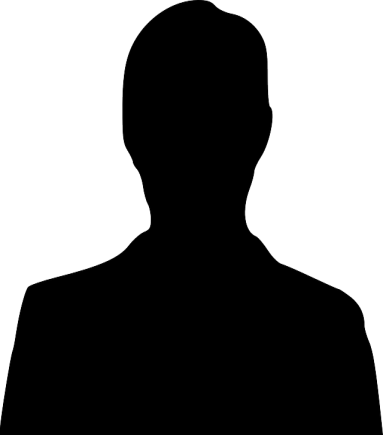 ФАМИЛИЯДАТА РОЖДЕНИЯ: _ _. _ _ . _ _ _ _г.ИМЯМЕСТО РОЖДЕНИЯ:ОТЧЕСТВОАдрес фактического проживания индекс:город:улица:улица:дом/стр./кв.:ближайшее метро:ближайшее метро:время на дорогу до нас:Мобильный телефон: E-mail:Домашний телефон:Skype:Семейное положение: Не замужем/не женат  Замужем/женат  Разведена/ен  Вдова/вецДети:  Да        НетВозраст детей:Возраст детей:ОБРАЗОВАНИЕ:ОБРАЗОВАНИЕ:ОБРАЗОВАНИЕ:ОБРАЗОВАНИЕ:ОБРАЗОВАНИЕ:ОБРАЗОВАНИЕ:ОБРАЗОВАНИЕ:ОБРАЗОВАНИЕ:ОбразованиеГодпост-яГод окон-яУчебное заведениеФорма обученияСпециальность по дипломуСредн.баллНезакон.Среднее-тех./ среднее-спец.ВысшееВторое высшееУченая степень, звание, когда присвоеныДОПОЛНИТЕЛЬНОЕ ОБРАЗОВАНИЕ: СТАЖИРОВКИ, ПОВЫШЕНИЕ КВАЛИФИКАЦИИ:ДОПОЛНИТЕЛЬНОЕ ОБРАЗОВАНИЕ: СТАЖИРОВКИ, ПОВЫШЕНИЕ КВАЛИФИКАЦИИ:ДОПОЛНИТЕЛЬНОЕ ОБРАЗОВАНИЕ: СТАЖИРОВКИ, ПОВЫШЕНИЕ КВАЛИФИКАЦИИ:ДОПОЛНИТЕЛЬНОЕ ОБРАЗОВАНИЕ: СТАЖИРОВКИ, ПОВЫШЕНИЕ КВАЛИФИКАЦИИ:ДОПОЛНИТЕЛЬНОЕ ОБРАЗОВАНИЕ: СТАЖИРОВКИ, ПОВЫШЕНИЕ КВАЛИФИКАЦИИ:ДОПОЛНИТЕЛЬНОЕ ОБРАЗОВАНИЕ: СТАЖИРОВКИ, ПОВЫШЕНИЕ КВАЛИФИКАЦИИ:ДОПОЛНИТЕЛЬНОЕ ОБРАЗОВАНИЕ: СТАЖИРОВКИ, ПОВЫШЕНИЕ КВАЛИФИКАЦИИ:ДОПОЛНИТЕЛЬНОЕ ОБРАЗОВАНИЕ: СТАЖИРОВКИ, ПОВЫШЕНИЕ КВАЛИФИКАЦИИ:Годпост-яГодпост-яГодокон-яПолное название учебного заведенияПолное название учебного заведенияТематика обучения:Тематика обучения:Тематика обучения:ЗНАНИЕ КОМПЬЮТЕРА:ЗНАНИЕ КОМПЬЮТЕРА:ЗНАНИЕ КОМПЬЮТЕРА:ЗНАНИЕ КОМПЬЮТЕРА:ЗНАНИЕ КОМПЬЮТЕРА:ЗНАНИЕ КОМПЬЮТЕРА:ЗНАНИЕ КОМПЬЮТЕРА:ЗНАНИЕ КОМПЬЮТЕРА:№п/пПрограммыПрограммыПрограммыНачальный уровеньНачальный уровеньПользовательОпытный пользователь№п/пПрограммыПрограммыПрограммыНачальный уровеньНачальный уровеньПользовательОпытный пользовательПРОФЕССИОНАЛЬНАЯ ДЕЯТЕЛЬНОСТЬ (начиная с последнего места работы за последние 5 лет)Последнее место работыПоследнее место работыДата приема:Дата увольнения:Компания:Компания:Компания:Город:Должность:Должность:Должность:Ежемесячных доход:Сфера деятельности компании:Сфера деятельности компании:Сфера деятельности компании:Сфера деятельности компании:Кол-во сотрудников в отделе:Кол-во сотрудников в отделе:Кол-во сотрудников в отделе:Кол-во подч.:Функциональные обязанности:  Функциональные обязанности:  Функциональные обязанности:  Функциональные обязанности:  Ваши достижения на данном месте работы:Ваши достижения на данном месте работы:Ваши достижения на данном месте работы:Ваши достижения на данном месте работы:Причины увольнения:Причины увольнения:Причины увольнения:Причины увольнения:Предпоследнее место работыПредпоследнее место работыДата приема:Дата увольнения:Компания:Компания:Компания:Город:Должность:Должность:Должность:Ежемесячных доход:Сфера деятельности компании:Сфера деятельности компании:Сфера деятельности компании:Сфера деятельности компании:Кол-во сотрудников в отделе:Кол-во сотрудников в отделе:Кол-во сотрудников в отделе:Кол-во подч.:Функциональные обязанности:  Функциональные обязанности:  Функциональные обязанности:  Функциональные обязанности:  Ваши достижения на данном месте работы:Ваши достижения на данном месте работы:Ваши достижения на данном месте работы:Ваши достижения на данном месте работы:Причины увольнения:Причины увольнения:Причины увольнения:Причины увольнения:ФИО (полностью) рекомендателяМесто работы и должностьКонтактный телефонКарьераСтабильность, надежностьДеньги, льготыСамостоятельность и ответственность позицииБлизость к домуДружелюбный коллективПриобретение нового опыта, знанийВысокая интенсивность  работыПрестиж компанииСложность поставленных задачКаковы Ваши (личные, профессиональные) планы на ближайшие пять лет:Дополнительные требования к новому месту работы:Дополнительные требования к новому месту работы:Дополнительные навыки и знания, которые Вы хотите приобрести:Дополнительные навыки и знания, которые Вы хотите приобрести:Ожидаемый  уровень компенсацииОжидаемый  уровень компенсацииИспытательный срок:       рублей После испытательного:       рублейОцените состояние Вашего здоровья по 5-балльной шкале:ВАШИ УВЛЕЧЕНИЯ/ИНТЕРЕСЫ/ХОББИ:ВАШИ УВЛЕЧЕНИЯ/ИНТЕРЕСЫ/ХОББИ:«_____» _______________ 200 __ г.